Приложение № _____ ИНСТРУКЦИЯО ПОРЯДКЕ ЗАПОЛНЕНИЯ ФОРМЫ № 11-ШРП «СВЕДЕНИЯ О ПОТЕРЯХ, ПРИ ДОБЫЧЕ, УГЛЯ (СЛАНЦА) В НЕДРАХ»(подземные и открытые работы)ОБЩИЕ ПОЛОЖЕНИЯНастоящая Инструкция о порядке заполнения Формы №11-ШРП, «Сведения о потерях, при добыче, угля (сланца) в недрах» (подземные и открытые работы)  (далее – «Инструкция») разработана в соответствии с Законами Кыргызской Республики «О недрах»; «Об угле» и другими нормативно-правовыми актами Кыргызской Республики и устанавливает порядок заполнения и сдачи отчетов по Форме № 11-ШРП, недропользователями. Все недропользователи вне зависимости от оснований пользования недрами, организационно-правовой формы и формы собственности, осуществляющие на территории Кыргызской Республики, разработку  месторождений угля или горючих сланцев (шахты и разрезы) обязаны на ежегодной основе, в срок до 31 января года, следующего за отчетным, представлять в уполномоченный государственный орган по реализации государственной политики в сфере недропользования, отчетность на бумажном и электронном носителях по Форме № 11-ШРП. Данные, представленные в Форме № 11-ШРП приводятся по состоянию на 1 января, года следующего за отчетным.Данные о добыче и потерях угля/сланца (далее – «потери угля») приводятся в тысячах тонн (с одним десятичным знаком, после запятой).Потери угля в недрах при добыче, также, как и добыча, определяются по чистому углю, учтенному балансовыми запасами (без примесей разубоживающих пород).В Форме №11-ШРП, включаются три вида потерь:эксплуатационные потери (гр. 4,5,6,7);потери,  обусловленные  геологическими  (тектоническими)  нарушениями (гр. 8, 9);общешахтные потери (гр. 10, 11).Форма №11-ШРП составляется в соответствии с настоящей Инструкцией, на основании первичных данных геолого-маркшейдерского учета, а также первичного производственного и бухгалтерского учета недропользователя, с учетом требований других нормативных правовых актов Кыргызской Республики.Заполненная Формы №11-ШРП и Пояснительная записка к ней, подписываются должностным лицом, ответственным за составление отчета и руководителем организации-недропользователя. Подписи заверяются печатью организации.При нарушении сроков сдачи отчета и/или предоставление недостоверных сведений в отчете недропользователь несет ответственность предусмотренную законодательством Кыргызской Республики (виды и объемы работ, суммы платежей). Контроль над соблюдением установленного порядка представления отчётности, достоверностью данных в отчете осуществляет уполномоченный государственный орган по реализации государственной политики в сфере недропользования.ПОРЯДОК ЗАПОЛНЕНИЯ ФОРМЫРаздел I Формы № 11-ШРП «Потери угля»В графе 2 указываются наименования:обособленного шахтного/карьерного поля;выемочных единиц в которых в отчетном году осуществлялась добыча угля (сланца).Перечисленные сведения указываются в отдельных строках раздела.Примечание: Под «выемочной единицей», понимается часть шахтного/карьерного поля, с примерно одинаковыми горно-геологическими и горно-техническими, условиями разработки, принятая в качестве минимальной (учетной) единицы, при расчете нормативов потерь (лава, столб, панель, блок, ярус, этаж, подэтаж, заходка, уступ, горизонт и т. п.). Конкретные параметры и наименования выемочных единиц устанавливаются Планами развития горных работ на отчетный год.В графу 3, вносятся данные о добыче угля по маркшейдерскому замеру из очистных и подготовительных выработок, пройденных в отчетном периоде. Добыча по маркшейдерским замерам подсчитывается в пределах фактических мощностей угольных пачек. При этом отбитый уголь, теряемый в недрах, в добычу по маркшейдерскому замеру не включается.Если предприятие в отчетном году проводило добычу угля как подземным, так и открытым способами, то в отчете указывается суммарная добыча (потери), в том числе отдельно по подземному и открытому способам.При применении систем разработки, не позволяющих производить непосредственные маркшейдерские замеры выработанного пространства или при крайней невыдержанности пластов по мощности и т. п., добычу принимают по данным производственного учета. В этом случае, при разработке угольных пластов сложного строения, добычу угля по производственному учету пересчитывают в добычу по угольным пачкам в соответствии с порядком расчета промышленных запасов, определению и учету потерь угля (сланца) в недрах, при добыче, установленному законодательством, по формуле:Аналогичный расчет добычи горючего сланца осуществляется по формуле: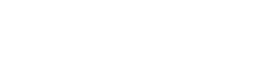 Для пересчетов объемов добычи угля, по производственному учету, в объёмы добычи по угольным пачкам («чистый» уголь) можно применять и другие широко признанныеметодики, изложенные в специализированных литературных источниках (с использованием коэффициентов засорения, определяемых опытным путем, и др.).В графу 4, включают нормативные эксплуатационные потери (тыс. т) по объектам, перечисленным в графе 2. Указанные потери на основе данных о фактической добыче угля определяются по формуле: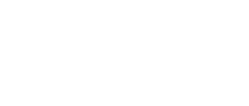 	      где: Пн.п. - нормативные эксплуатационные потери, тыс. т;		  Д - фактическая добыча (в пересчете на «чистый» уголь);   Пп - утвержденные нормативные эксплуатационные потери, %;Пересчет нормативных эксплуатационных потерь в тыс. т (гр. 4), по фактической добыче и утвержденным потерям в процентах, по приведенной формуле, производят также в целом по добывающему предприятию (разрезу).Допускается некоторый разрыв суммы потерь (тыс. т) по строкам в графе 4 с итоговыми данными за год по шахте (разрезу).В графе 5 необходимо указать фактические эксплуатационные потери, по данным маркшейдерского учета (тыс. т).В графе 6 необходимо указать утвержденные, нормативные эксплуатационные потери (в %), с учетом изменений, внесенных в установленном порядке за отчетный период.В графе 8 необходимо указать фактические потери запасов угля, определенные по маркшейдерскому замеру (тыс. т), отработка которых, невозможна и небезопасна из-за тектонических нарушений и сложных гидрогеологических условий разрабатываемых участков или пластов, в том числе:осложненных большим количеством мелких геологических нарушений (разрывов, размывов, смятий, мелких складок, волнистости и т.п.);примыкающих к отдельным геологическим нарушениям, внутри выемочных столбов, переход которых очистными забоями технически невозможен и небезопасен;имеющих весьма неустойчивые боковые (вмещающие) породы;имеющих отдельные локальные участки, сильно обводненные и не поддающиеся осушению существующими методами и средствами.Примечание: Запасы угля (сланца) у крупных тектонических нарушений и отдельных изолированных участках пластов, списываются с баланса предприятий, в установленном порядке, как нецелесообразные к отработке по технико-экономическим причинам.В графе 10 необходимо указать данные о потерях угля в предохранительных целиках (тыс.т) границы которых, утверждены в установленном порядке.К общешахтным потерям относят запасы в целиках, оставляемых для охраны шахтных стволов и других капитальных горных выработок в барьерных целиках, целиках у границ безопасного ведения горных работ и т.п.Примечание: Запасы в указанных целиках переводятся в фактические потери, в том отчетном периоде, в котором погашаются горные выработки, оконтуривающие целик. В случаях, когда целик распространяется на несколько горизонтов или имеет большую протяженность, списание его запасов в фактические потери производится по частям, определяемым годовыми календарными планами развития горных работ.Раздел II Формы №11-ШРП «Распределение эксплуатационных потерь по площади и мощности (открытые и подземные работы)»Заполнение графы 2 производится по аналогии с графой 2 раздела I настоящей Инструкции.В графах 3-6 необходимо указать фактические потери по маркшейдерскому учету по каждой выемочной единице, приводятся данные о фактических потерях по мощности и площади (тыс. т) всего и в процентах, соответственно. Сумма показателей граф 3 и 5 раздела II, должна равняться показателю графы 5 раздела I, как по выемочным единицам, так и в целом по предприятию (шахте, разрезу).Раздел III Формы №11-ШРП «Распределение добычи и эксплуатационных потерь по системам разработки (подземные работы)»В этом разделе отчета приводятся данные, только по подземному способу добычи угля (сланца) в целом по шахте.Заполнение граф 3 или 4 осуществляется аналогично заполнению соответствующих граф раздела I Инструкции.К Форме №11-ШРП прилагается Пояснительная записка с указанием: причин образования потерь и эффективности выполнения мер по их снижению или ликвидации;причин образования потерь по площади и мощности; влияния на уровень потерь технологии подготовки и выемки угля, в том числе бесцеликовой;причин нарушения Планов развития горных работ;фактов несоответствия применяемой техники горно-геологическим условиям;причин подработки и выборочной отработки пластов;сверхнормативных потерь по каждому выемочному участку (шахте, разрезу), допустивших эти потери;эффективности извлечения угля, при расконсервации запасов, из предохранительных целиков под объектами земной поверхности;объёмов извлечения товарного угля из углесодержащих пород вскрыши и разубоженных углей; внедрения средств механизации, обеспечивающих выемку пластов на полную мощность; объёмов отработки забалансовых запасов, а также ранее списанных или отнесенных в потери;других факторов, влияющих на уровень потерь угля в недрах при его добыче.Утверждено
Приказом Государственного комитета промышленности, энергетики и недропользования от «___» _______ 2016 года N ________где:Дудобыча по угольным пачкам, тыс. т;Дсдобыча угля по статистическому учету, тыс. т;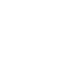 зольность породы, засоряющая уголь, %;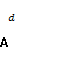 зольность угольных пачек, %;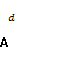 зольность добытого угля по статистическому учету, %.где:Ддобыча сланца, принятая для расчета потерь, тыс. т;Дтдобыча сланца, принятая для расчета потерь, тыс. т;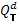 удельная теплота сгорания товарного сланца, ккал/кг;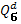 удельная теплота сгорания неразубоженного сланца, ккал/кг;